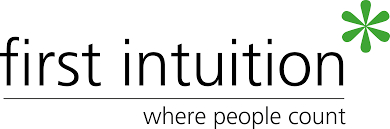 FIRST INTUITIONBusiness & Finance Workshop Application Form  | 6-7 August 2019Please return this form to: Alison Jaeger,  email - alison@fi.co.uk Tel :0118 950 4173Name:  Address:  Date of Birth:  Date of Birth:  Date of Birth:  Date of Birth:  Email address & mobile numberEmail address & mobile numberEmail address & mobile numberEmail address & mobile numberSchool Including address and telephone number:  School Including address and telephone number:  School Including address and telephone number:  School Including address and telephone number:  School Including address and telephone number:  Name of Proposing Teacher:  Name of Proposing Teacher:  Name of Proposing Teacher:  Name of Proposing Teacher:  Teacher’s Email address Teacher’s Email address Teacher’s Email address Teacher’s Email address AS/A level subjects taken and expected grades:  AS/A level subjects taken and expected grades:  AS/A level subjects taken and expected grades:  AS/A level subjects taken and expected grades:  AS/A level subjects taken and expected grades:  Extra Curricular Activities  Extra Curricular Activities  Extra Curricular Activities  Hobbies and Interests  Hobbies and Interests  Hobbies and Interests  Career Aspirations  Career Aspirations  Career Aspirations  Relevant work experience  Relevant work experience  Relevant work experience  Why would you like to attend the First Intuition Apprenticeship Taster Day (max 100 words)Why would you like to attend the First Intuition Apprenticeship Taster Day (max 100 words)Why would you like to attend the First Intuition Apprenticeship Taster Day (max 100 words)Why would you like to attend the First Intuition Apprenticeship Taster Day (max 100 words)Why would you like to attend the First Intuition Apprenticeship Taster Day (max 100 words)Why would you like to attend the First Intuition Apprenticeship Taster Day (max 100 words)